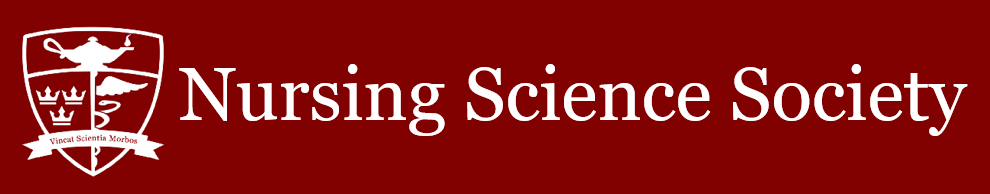 Nursing Science Society Executive Board Nomination PackageName: ______________________________________________________________Phone Number: _______________________________________________________Queen’s Email: _______________________________________________________Current Year of Study (please highlight or circle one of the following):Year 1		Year 2		AST3Please circle or highlight the position you wish to run for (select one):Undergraduate Student SenatorApplication OutlineApplicants for the position of Undergraduate Student Senator will run independently.Fall 2023 Election Timeline can be found on page 2.Position details can be found on page 3 of the Nomination Package.Nomination Form can be found on pages 4 and 5.Obtain fifty (50) signatures from students enrolled at Queen’s School of Nursing from any year/program of study.Agreement & signature form is on page 6.Applicants must serve a 2-year term.Any questions, inquiries, concerns can be directed to the Returning Officer, at senator@nss.queensu.caFall 2023 Election TimelineApplication/Nomination PeriodOpen: November 6, 2023 at 0900hClosed and due: November 24, 2023 at 1100hSend applications to the following emails: senator@nss.queensu.ca, president@nss.queensu.ca, vpua@nss.queensu.ca, vpops@nss.queensu.caApproved Candidates will be contacted by 2200h on Sunday November 26, 2023 There will be no election, or campaigning. Please disregard the rest of the information on this page. Approved candidates will attend NSS Assembly on Nov 29, 2023 at 1700h, at the SON rm108 to share their goals, followed by Question period, and then Assembly ratification.Campaign PeriodStart Date: Monday November 13, 2023 at 0800hEnd Date: Friday November 17, 2023 at 0800hCampaign ProvisionsCampaigning will only begin on the date specified above and all campaign materials will be taken down no later than the end date specified above.Active campaigning includes, but is not exclusive to posters, statements and advertisements and class visits (arranged beforehand with the professor). Posters must follow the Queen's poster policy which differs for each building.Campaign materials are subject to a spending limit of $60.00 to ensure there is a level playing field, and all receipts must be presented to the Returning Officer upon request for verification.Election Day:Monday November 20th and Tuesday November 21st, 2023Online Voting System through the Alma Mater Society (AMS)NSS Senator Position DescriptionRoles and Responsibilities of the NSS Senator (adopted from the NSS Constitution):To Chair the NSS Operations Committee;To attend Queen’s University Senate meetings as a representative of the NSS;To attend Student Senate Caucus meetings as a representative of nursing students;To serve on a Queen’s Senate committee concerned with a facet of University affairs;To serve on the Queen’s University Student Appeal Board (USAB) when requested by the University Secretariat;To report pertinent information regarding University affairs from Queen’s Senate meetings to the NSS Assembly and President;To maintain and amend the NSS Constitution as approved by the NSS Assembly;To ensure adherence of the Constitution by the NSS Assembly;To sit on the School of Nursing Appeals Committee;Nomination FormAgreement and Signature FormBy signing below, you agree to the following:To attend all NSS Assembly meetings, if elected;Understand and aware that NSS Assembly meetings occur biweekly throughout the school year (Winter 2024/2025 and Fall 2024/2025) on Wednesday evenings beginning at 5:00PM, subject to change;Understand that you are to meet with the rest of the executive team (i.e., President, VPUA, VPOPs) on an agreed upon schedule to discuss executive matters;Your service will take place over the course of 2024-2025 for both the Fall and Winter semesters consecutively (i.e., four semesters total);You have read the responsibilities outlined in the most recent version of the NSS Constitution and have made an effort to reach out to the student who currently holds this position to seek clarity and full understanding of this role;To adhere to the campaigning instructions and etiquette outlined in the Elections Policy;Details of this will be sent out to all applicants upon the approval of their application. No campaigning may begin until this step is complete.NameStudent NumberSignature1234567891011121314151617181920212223242526272829303132333435363738394041424344454647484950Name of Applicant:Signature of Applicant:Date: